                                                  ПРОЕКТ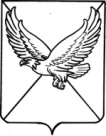 СОВЕТ ПЕРВОМАЙСКОГО СЕЛЬСКОГО ПОСЕЛЕНИЯЛЕНИНГРАДСКОГО РАЙОНАР Е Ш Е Н И Еот  ___________                                                                                                                         № ___поселок ПервомайскийО внесении изменений в решение Совета Первомайского сельского поселения Ленинградского района от 20 января 2015 года № 1 «Об утверждении Порядка увольнения (освобождения  от должности) лица,  замещающего муниципальную должность в Первомайском  сельском поселении Ленинградского района в связи  с утратой доверия»В  соответствии с частью 1 статьи 13.1 Федерального  закона  Российской Федерации от 25  декабря 2008 года № 273-ФЗ «О противодействии коррупции», Закона Краснодарского края от  3 октября 2014 года № 3036                   «О порядке увольнения (освобождения от должности) лиц, замещающих государственные  должности Краснодарского края,  в связи  с утратой доверия»,  Совет Первомайского сельского поселения Ленинградского района                  р е ш и л:1. Внести в решение Совета Первомайского сельского поселения Ленинградского района от 20 января 2015 года № 1 «Об утверждении Порядка увольнения (освобождения  от должности) лица,  замещающего муниципальную должность в Первомайском  сельском поселении Ленинградского района в связи  с утратой доверия» следующее изменение:1)  часть 2 статьи 17 Порядка изложить в следующей редакции: «При этом дисциплинарное взыскание за несоблюдение ограничений и запретов, неисполнение обязанностей, установленных законодательством Российской Федерации о противодействии коррупции, не может быть применено позднее трех лет со дня совершения проступка. В указанные сроки не включается время производства по уголовному делу.».3.Контроль за выполнением настоящего решения возложить на мандатную комиссию Совета Первомайского  сельского поселения Ленинградского района (Добижа Е.И.).4. Настоящее решение вступает в силу со дня его обнародования.Глава Первомайского сельскогопоселения Ленинградского района                                                 	           М.А. Коровайный